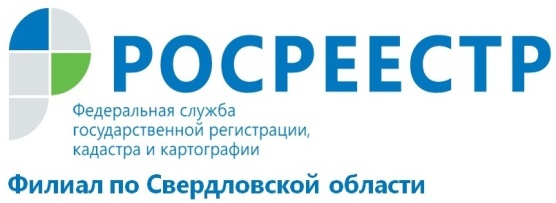 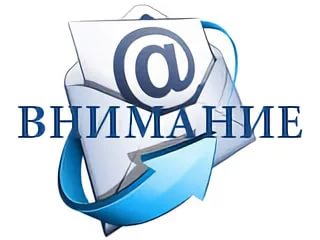 ВНИМАНИЕ!Новый адрес электронной почты Свердловского филиала Федеральной кадастровой палаты –filial@66.kadastr.ru